Историја за  VI одд.Тема: Стариот РимНаставна единица: Римска Култура ( на стр. 81, 82 и 83)Пред да почнеме со новата наставна единица да се потсетиме на претходните наставни единици. Одговорете на следниве прашања:1.Набројте ги поважните богови кај Хелените?2. Што претставува митологија?Внимателно прочитајте ја новата наставна единица. Одговорете на прашањата:Под чие влијание настанала римската култура?Што претставувале семејните божества?Направете споредба помеѓу хеленските богови и божици и римските богови и божици и вметнете ги во табелата според дадениот пример:Кои биле најпознатите римски книжевници?Зошто била потребна вештината говорништво(ораторство) ? Кој бил најпознат римски говорник? Набројте ги најпознатите римски градби?Што се терми?Од кои причини Римјаните обрнувале големо внимание на градење на патишта?Кои науки биле развиени кај Римјаните?Кои биле најпознатите римски историчари?Дополнителни информации може да пронајдете на следниве линкови:За римската култура, образование, обичаи, секојдневен животhttps://mk.wikipedia.org/wiki/%D0%A0%D0%B8%D0%BC%D1%81%D0%BA%D0%B0_%D0%BA%D1%83%D0%BB%D1%82%D1%83%D1%80%D0%B0Да ја погледнете наставната содржина на следниве линкови:                https://www.youtube.com/watch?v=PrXnXDwGSQo               https://www.youtube.com/watch?v=hQJgTyejs5YЗа римските патиштаhttp://zalatinskiotjazik.blogspot.com/2014/01/blog-post_30.htmlСлики од  римски училишта: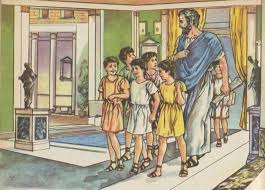 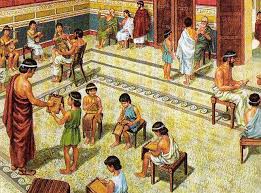 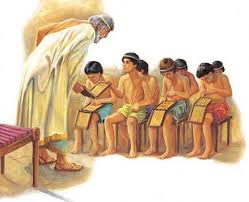 За домашна работа напишете есеј со најмалку 10 реченици за да го објасните образованието во Стариот Рим и да го споредите со денешното образование со наслов ,, Обазованието на младите во римската држава,, Одговорите на прашањата и есејот( најдобро како word документ) испратете ги на мојот e-mail: sljupka_mk@yahoo.com најдоцна до Среда 08.04.2020. Доколку имате прашања може да ме контактирате  исто на овој mail.ХелениРимјаниВрховен богЗевсЈупитерБожица на бракотХераБожица на љубовтаБог на војнатаБожица на мудроста